Congregational Support CommissionHorseshoe Falls Regional Councilof The United Church of CanadaSupports, Connects, Empowers Communities of Faith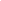 APPROVED MinutesOctober 17, 2023 at 10:00 amVia ZoomRoster: (8) Adrianne Robertson, Jane Wyllie, Mary Anderson, Steven Lowden, Judy Chartrand, Shawn Bausch, Jane Capstick, Ross Gowan, Karen TobeyStaff Support: Rev. Lynne Allin, Minister, Congregational Support and Mission
Elizabeth Marshall, Administrative SupportPresent:  Adrianne Robertson, Mary Anderson, Steven Lowden, Judy Chartrand, Shawn Bausch, Jane Capstick, Ross Gowan, Karen TobeyRegrets:  Jane WyllieWelcome and Constitute Meeting: I constitute this meeting in the name of Jesus Christ, the one true head of the Church and by the authority invested in me by this meeting of the Horseshoe Falls Regional Council for whatever business may properly come before it.  The bounds of the meeting will be the Zoom call.The meeting was constituted and opened by Adrianne Robertson.Acknowledging the Land:  Adrianne RobertsonOpening Worship:  Adrianne RobertsonOpening Motions:  Approval of Agenda:	MOTION by Shawn Bausch / Judy Chartrand that the agenda be accepted as circulated.	CARRIEDReview of Toolkit 2 – Community of Faith ProfileConsent Docket:Approval of Previous MinutesThat the minutes of September 12, 2023 be approved as circulatedThat the minutes of September 26, 2023 be approved as circulatedMOTION by Ross Gowan / Steven Lowden that the Congregational Support Commission of Horseshoe Falls Regional Council approve the consent docket.  CARRIED
Collaborative AgreementsFairview United Church, BrantfordThe Congregational Support Commission of Horseshoe Falls Regional Council acknowledges that the collaborative agreement between Fairview United Church, Brantford and Knox United Church, Ayr has ended with both communities of faith grateful for the time spent working together.  Property – Restricted FundsSheffield United ChurchMOTION by   /  that the Congregational Support Commission of Horseshoe Falls Regional Council approve the request from Sheffield United Church to access up to $40,000 from restricted funds for church hall renovations to support a hospitality and community outreach ministry. CARRIEDHarmony United Church, BrantfordMOTION by   /  that the Congregational Support Commission of Horseshoe Falls Regional Council having considered the request from Harmony United Church to access an additional $15,904.25 from restricted funds for increased costs related to the accessibility renovations, the commission recommends that the congregation use unrestricted funds and fundraising to cover this expenditure.CARRIEDFonthill United Church- Correspondence in response to approval to use up to $25,000 from restricted funds for a one time use to balance the operating fund. It was suggested that another request may happen.The Commission recognized the need for parameters for approving restricted fund use. Steven and Ross agreed to work on this to discuss at the next meeting.Other Business:- Extension Council Loan ProcedureSilver Spire United Church, St. CatharinesMOTION by   /  That the Congregational Support Commission of Horseshoe Falls Regional Council rescind the motion of June 13, 2023 which read:“MOTION by Jane Capstick / Jane Wyllie that the Congregational Support Commission of Horseshoe Falls Regional Council approve the loan application from Silver Spire United Church to the Niagara Presbytery Extension Council for $100,000 to replace their boiler.  Fifty percent to be repaid based on terms to be negotiated, and remaining 50 percent to be repaid when the property is sold.” due to the fact that these terms had not been approved by the Niagara Presbytery Extension Council.CARRIED	MOTION by   /  That the Congregational Support 	Commission of Horseshoe Falls Regional Council give pre-approval to Silver Spire United 	Church, St. Catherines to enter into a loan agreement with the Niagara Presbytery 	Extension Council for $100,000 toward the cost of replacing their boiler.  Terms and 	conditions to be approved by the Congregational Support Commission once decided by 	the Council and Board of Trustees for Silver Spire United Church.	CARRIED- St. Paul’s United Church, OakvilleThere are some concerns raised regarding the plans of the congregation moving forward. The Commission stressed the importance of following the process and engaging the resources available to the Commission to best support the congregation. Discussion was shared about the importance of communication with all churches about how property is held within the United Church of Canada.  - Regional Council Fall Gathering
The Commission discussed some comments and personal findings of the Fall meeting that took place. There are some misconceptions regarding the amount of support and resources that the Regional Council has available.
Executive ReportAdrienne provided a brief update.Staff Report – Items tabled for next meeting:- Collaborative Ministry- Payment of Pastoral Charge Supervisors- Covenanting with Amalgamated CongregationsNext Meeting:  Tuesday, November 14th at 7pm	Worship by:  Karen Tobey	
		